Olly Murs – TroublemakerIntro:  G# G Cm Verse I :Cm						G#		  GYou had me hooked again from the minute you sat downCm
The way you bite your lip 	  G#	                   G	
Got my head spinnin' around  Cm
After a drink or two          G#		   G
I was putty in your hands    Fm7				      G#  G
I don't know if I have the strength to standPre Chorus: 

Oh oh oh...Cm		            Cm  D#m  Cm
Trouble troublemaker. yeah      			
That's your middlename   Cm D# Cm
Oh oh oh...                            		            Cm  D#m G#
I know you're no good but you're stuck in my brain
And I wanna knowChorus: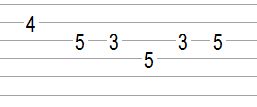 Cm          G#               G      Cm  Why does it feel so good but hurt so bad, (wo-o-o-oh)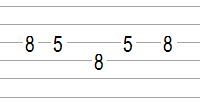 Cm             Fm          A#        D#My mind keeps saying, Run as fast as you canCm        G#                G       CmI say I'm done but then you pull me back, (wo-o-o-oh) 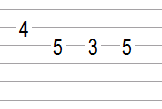 Cm             Fm          A#        D#I swear you're giving me a heart attack... Troublemaker!Verse II, Pre Chorus II, Chorus II : Like the first PartsRap / Flo Rida Part: Cm G# G Cm 
